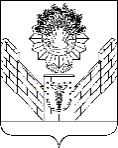 СОВЕТТБИЛИССКОГО СЕЛЬСКОГО ПОСЕЛЕНИЯТБИЛИССКОГО РАЙОНАРЕШЕНИЕот 29 ноября 2019 года                                                                       № 13ст-ца ТбилисскаяО выполнении индикативного планасоциально-экономического развития Тбилисскогосельского поселения Тбилисского районаза 2018 год         Индикативный план социально-экономического развития Тбилисского сельского поселения Тбилисского района на 2018 год утвержден решением Совета Тбилисского сельского поселения от 25 декабря 2017 года № 310. Данный документ включает в себя прогнозные показатели по основным направлениям развития экономики и социальной сферы Тбилисского сельского поселения Тбилисского района. Динамика выполнения плановых показателей за 2018 год, исходя из статистических данных, в целом положительна. В то же время в недостаточной степени выполняются годовые плановые задания по отдельным ключевым показателям. Объем отгруженных товаров собственного производства, выполненных работ и услуг собственными силами в промышленном комплексе по основным видам экономической деятельности в отчетном периоде составил 6944 млн. рублей, или 42,8 процента к плановому заданию и 52,1 процента к уровню аналогичного периода 2017 года. Недостаточный темп роста, а так же уровень выполнения годового планового задания получен в связи со снижением отгрузки продукции предприятиями ООО «Кубанские масла» (в связи с простоем из за несчастного случая на производстве, а так же в связи с переходом в апреле 2018 года на переработку давальческого сырья), ЗАО «Тбилисский сахарный завод» (снижение отпускной цены и спроса на продукцию), ООО «Центр Соя» (недостаток оборотных средств).По производству основных видов промышленной продукции в натуральном выражении с превышением выполняется годовой план по маслу сливочному (134,9 процента),  молоку (117,9 процентов) и кондитерским изделиям (123,7 процента). Свыше 50 процентов от годового плана произведено сыров, масла растительного, сахара свекловичного. По хлебу и хлебобулочным изделиям наблюдается существенное отставание (46,3 процента). По производству хлеба произошло перераспределение производства между ПК «Хлеб» и ПО «Ванновский хлеб».В сельскохозяйственной отрасли Тбилисского сельского поселения Тбилисского района объем отгруженных товаров собственного производства, выполненных работ и услуг собственными силами в крупных и средних сельскохозяйственных обществах за 2018 год составил 2793 млн. рублей (82 процента к плану). Снижение валового сбора культур произошло по причине снижения фактической урожайности от плановой  в некоторой степени из-за погодных условий (отсутствие осадков и высокий температурный режим), но в основном из-за перераспределения показателей ОАО «Кропоткинское» (раньше относилось к Тбилисскому сельскому поселению по территориальности, по итогам 2018 года стали учитывать по месту регистрации юридического лица в Ванновском сельском поселении).В отрасли растениеводства отгружено товаров на сумму 2335,4 млн. рублей (75,2 процента к годовому плану или 105 процентов к 2017 году). Валовой сбор озимых зерновых и зернобобовых культур составил 62,7 тысяч тонн (49,5 процента к годовому плану или 57,1 процента к уровню 2017 года). Производство сахарной свеклы составило 52,9 тысяч тонн (69,6 процентов к 2017 году, годовой план выполнен на 67 процентов), подсолнечника 5,4 тысячи тонн (47,8 процента к уровню 2017 года, годовой план выполнен на 42,3 процента), сои 1,2 тысячи тонн (36,1 процента к 2017 году, годовой план выполнен на 33,4 процента).              В связи со снижением посевной площади валовый сбор картофеля составил 1,6 тыс. тонн (69,2 процента к уровню 2017 года, годовой план выполнен на 51,3 процента). Валовый сбор овощей составил 2,9 тысяч тонн (77,7 процентов к уровню 2017 года и 59,6 процента к годовому плану).         Плановое задание по производству продукции животноводства в стоимостном выражении выполнено на 152,1 процента. Стоимость произведенной продукции составила 457,6 млн. рублей.         Производство мяса составило 1192 тонн – 86 процентов к 2017 году, годовой план выполнен на 93,1 процента, молока 9,5 тысяч тонн – 109,6 процентов к 2017 году, годовой план выполнен на 107,9 процентов, яиц 3,9 миллиона штук – 104,8 процента к 2017 году, годовой план выполнен на 110,3 процента.Поголовье крупного рогатого скота во всех категориях хозяйств на 1 января 2019 года составило 3443 головы (101,8 процента к уровню прошлого года и 119,2 процента к годовому плана), в том числе количество коров - 1729 голов (114,8 процентов к плану и 102,2 процентов к 2017 году). В то же время растёт поголовье овец и коз. По итогам отчетного периода их количество составило 1610 голов, или 114 процентов к аналогичному периоду 2017 года. Численность птицы по состоянию на отчетную дату составила 45 тысяч голов, или 99,9 процентов к плановому значению и 100 процентов по отношению к аналогичному периоду 2017 года. 
          На рынке товаров и услуг годовой план по обороту розничной торговли выполнен на 101 процент, к уровню соответствующего периода 2017 года темп роста показателя составил 109 процентов. Оборот общественного питания составил 90,5 млн. руб. (79,9 процентов к плану и 104,4 процента к 2017 году).          Прибыль прибыльных предприятий по итогам 2018 года оценивается в сумме 399,6 миллионов рублей, или 82,9 процента к годовому плановому значению. Снижение прибыли обусловлено тем, что предприятие ООО «Кубанские масла» по итогам года сработало с убытком. С апреля 2018 года предприятие осуществляет переработку исключительно давальческого сырья, кроме того в марте-апреле 2018 года был простой основного цеха (опечатан следственными органами, в связи с несчастным случаем на производстве). Снижение прибыли по предприятию ООО «Центр Соя» (высокая себестоимость продукции, нет спроса).         Среднемесячная номинальная начисленная заработная плата по организациям, не относящимся к субъектам малого предпринимательства, за 2018 год составила 28064 рубля, что составляет 104,2 процента к плану. Плановое задание по фонду оплаты труда выполнено на 111,9 процентов.          За 2018 год в ЦЗН Тбилисского района статус безработного получили 124 человека, на 5,9 процентов больше, чем за аналогичный период 2017 года.  Основной причиной роста показателя явилась оптимизация штатов на предприятии ЗАО «Тбилисский сахарный завод». Для снижения уровня безработицы ЦЗН Тбилисского района проводит ярмарки вакансий и учебных рабочих мест.          В целом результаты экономического развития Тбилисского поселения за 2018 год по сравнению с аналогичным периодом 2017 года оцениваются удовлетворительно.Рассмотрев и обсудив информацию о выполнении индикативного плана социально-экономического развития Тбилисского сельского поселения Тбилисского района за 2018 год, руководствуясь  статьей 26, 58 устава Тбилисского сельского поселения Тбилисского района, Совет Тбилисского сельского поселения Тбилисского района   р е ш и л:                                                 Информацию о выполнении индикативного плана социально-экономического развития Тбилисского сельского поселения Тбилисского района за 2018 год принять к сведению (прилагается).Отделу делопроизводства и организационно-кадровой работы администрации Тбилисского сельского поселения Тбилисского района (Воронкин) разместить настоящее решение на официальном сайте администрации Тбилисского сельского поселения Тбилисского района в информационно-телекоммуникационной сети Интернет.Контроль за выполнением настоящего решения возложить на постоянную комиссию Совета Тбилисского сельского поселения Тбилисского района по экономике, бюджету, финансам, налогам и сборам (Скубачев).Настоящее решение вступает в силу со дня  его подписания.Председатель СоветаТбилисского сельского поселенияТбилисского района                                                                           Е.Б. СамойленкоГлава Тбилисского сельскогопоселения Тбилисского района                                                         А.Н. Стойкин   Пояснительная записка о выполнении индикативного плана социально-экономического развития Тбилисского сельского поселения Тбилисского районаза 2018 год          Индикативный план социально-экономического развития Тбилисского сельского поселения Тбилисского района на 2018 год утвержден решением Совета Тбилисского сельского поселения от 25 декабря 2017 года № 310. Данный документ включает в себя прогнозные показатели по основным направлениям развития экономики и социальной сферы Тбилисского сельского поселения Тбилисского района. Динамика выполнения плановых показателей за 2018 год, исходя из статистических данных, в целом положительна. В то же время в недостаточной степени выполняются годовые плановые задания по отдельным ключевым показателям. Объем отгруженных товаров собственного производства, выполненных работ и услуг собственными силами в промышленном комплексе по основным видам экономической деятельности в отчетном периоде составил 6944 млн. рублей, или 42,8 процента к плановому заданию и 52,1 процента к уровню аналогичного периода 2017 года. Недостаточный темп роста, а так же уровень выполнения годового планового задания получен в связи со снижением отгрузки продукции предприятиями ООО «Кубанские масла» (в связи с простоем из за несчастного случая на производстве, а так же в связи с переходом в апреле 2018 года на переработку давальческого сырья), ЗАО «Тбилисский сахарный завод» (снижение отпускной цены и спроса на продукцию), ООО «Центр Соя» (недостаток оборотных средств).По производству основных видов промышленной продукции в натуральном выражении с превышением выполняется годовой план по маслу сливочному (134,9 процента),  молоку (117,9 процентов) и кондитерским изделиям (123,7 процента). Свыше 50 процентов от годового плана произведено сыров, масла растительного, сахара свекловичного. По хлебу и хлебобулочным изделиям наблюдается существенное отставание (46,3 процента). По производству хлеба произошло перераспределение производства между ПК «Хлеб» и ПО «Ванновский хлеб».В сельскохозяйственной отрасли Тбилисского поселения объем отгруженных товаров собственного производства, выполненных работ и услуг собственными силами в крупных и средних сельскохозяйственных обществах за 2018 год составил 2793 млн. рублей (82 процента к плану). Снижение валового сбора культур произошло по причине снижения фактической урожайности от плановой  в некоторой степени из-за погодных условий (отсутствие осадков и высокий температурный режим), но в основном из-за перераспределения показателей ОАО «Кропоткинское» (раньше относилось к Тбилисскому сельскому поселению по территориальности, по итогам 2018 года стали учитывать по месту регистрации юридического лица в Ванновском сельском поселении).В отрасли растениеводства отгружено товаров на сумму 2335,4 млн. рублей (75,2 процента к годовому плану или 105 процентов к 2017 году). Валовой сбор озимых зерновых и зернобобовых культур составил 62,7 тысяч тонн (49,5 процента к годовому плану или 57,1 процента к уровню 2017 года). Производство сахарной свеклы составило 52,9 тысяч тонн (69,6 процентов к 2017 году, годовой план выполнен на 67 процентов), подсолнечника 5,4 тысячи тонн (47,8 процента к уровню 2017 года, годовой план выполнен на 42,3 процента), сои 1,2 тысячи тонн (36,1 процента к 2017 году, годовой план выполнен на 33,4 процента).              В связи со снижением посевной площади валовый сбор картофеля составил 1,6 тыс. тонн (69,2 процента к уровню 2017 года, годовой план выполнен на 51,3 процента). Валовый сбор овощей составил 2,9 тысяч тонн (77,7 процентов к уровню 2017 года и 59,6 процента к годовому плану).         Плановое задание по производству продукции животноводства в стоимостном выражении выполнено на 152,1 процента. Стоимость произведенной продукции составила 457,6 млн. рублей.         Производство мяса составило 1192 тонн – 86 процентов к 2017 году, годовой план выполнен на 93,1 процента, молока 9,5 тысяч тонн – 109,6 процентов к 2017 году, годовой план выполнен на 107,9 процентов, яиц 3,9 миллиона штук – 104,8 процента к 2017 году, годовой план выполнен на 110,3 процента. Поголовье крупного рогатого скота во всех категориях хозяйств на 1 января 2019 года составило 3443 головы (101,8 процента к уровню прошлого года и 119,2 процента к годовому плана), в том числе количество коров - 1729 голов (114,8 процентов к плану и 102,2 процентов к 2017 году). В то же время растёт поголовье овец и коз. По итогам отчетного периода их количество составило 1610 голов, или 114 процентов к аналогичному периоду 2017 года. Численность птицы по состоянию на отчетную дату составила 45 тысяч голов, или 99,9 процентов к плановому значению и 100 процентов по отношению к аналогичному периоду 2017 года. 
           На рынке товаров и услуг годовой план по обороту розничной торговли выполнен на 101 процент, к уровню соответствующего периода 2017 года темп роста показателя составил 109 процентов. Оборот общественного питания составил 90,5 млн. руб. (79,9 процентов к плану и 104,4 процента к 2017 году).          Прибыль прибыльных предприятий по итогам 2018 года оценивается в сумме 399,6 миллионов рублей, или 82,9 процента к годовому плановому значению. Снижение прибыли обусловлено тем, что предприятие ООО «Кубанские масла» по итогам года сработало с убытком. С апреля 2018 года предприятие осуществляет переработку исключительно давальческого сырья, кроме того в марте-апреле 2018 года был простой основного цеха (опечатан следственными органами, в связи с несчастным случаем на производстве). Снижение прибыли по предприятию ООО «Центр Соя» (высокая себестоимость продукции, нет спроса).         Среднемесячная номинальная начисленная заработная плата по организациям, не относящимся к субъектам малого предпринимательства, за 2018 год составила 28064 рубля, что составляет 104,2 процента к плану. Плановое задание по фонду оплаты труда выполнено на 111,9 процентов.          За 2018 год в ЦЗН Тбилисского района статус безработного получили 124 человека, на 5,9 процентов больше, чем за аналогичный период 2017 года.  Основной причиной роста показателя явилась оптимизация штатов на предприятии ЗАО «Тбилисский сахарный завод». Для снижения уровня безработицы ЦЗН Тбилисского района проводит ярмарки вакансий и учебных рабочих мест.Начальник финансового отдела                                                  А.Б. Мельникова